Dear Sir/Madam,1	The International Telecommunication Union (ITU), is organizing a joint ITU-T Study Group 2/ITU-T Study Group 3 Regional Workshop on Topics of Mutual Interest on 4 March 2024 in Kuwait City, Kuwait. The Workshop will be kindly hosted by Communication and Information Technology Regulatory Authority (CITRA) of Kuwait. It will be collocated with the Meeting of ITU-T Study Group 3 Regional Group for the Arab Region (SG3RG-ARB) and Joint meetings of ITU-T Study Group 2 Regional Groups for Africa and the Arab Region (SG2RG-AFR, SG2RG-ARB).2	The main objective of the Workshop is to provide an open forum for debating and exchanging views on a number of standardization topics under discussion at ITU-T and to highlight activities related to the Bridging the Standardization Gap (BSG) Programme including the work of Regional Groups of ITU-T Study Groups 2 and 3. The target audience includes ITU Member States, national standards bodies, ICT regulators, ICT companies, ICT research organizations, service providers, and academia.3	Participation in the Workshop is open to ITU Member States, Sector Members, Associates, and Academic Institutions and to any individual from a country that is a member of ITU who wished to contribute to the work. This includes individuals who are also members of international, regional, and national organizations. Participation is free of charge. Remote participation will be provided.4	The draft programme and all relevant information pertaining to the Workshop will be made available on the event website. This website will be regularly updated, and participants are requested to check periodically for new updates.5	To enable ITU to make the necessary arrangements concerning the organization of the Workshop I would be grateful if you would register via the online form at: https://www.itu.int/net4/CRM/xreg/web/Registration.aspx?Event=C-00013683 as soon as possible, but no later than 28 February 2024. Please note that pre-registration of participants for our events is carried out exclusively online.6	I would like to remind you that citizens of some countries are required to obtain a visa in order to enter and spend any time in Kuwait. The visa must be obtained from the office (embassy or consulate) representing Kuwait in your country or, if there is no such office in your country, from the one that is closest to the country of departure. Additional information on visa requirements will be available on the event website under the section “Practical Information”. Yours faithfully,Onoe Seizo
Director of the Telecommunication
Standardization Bureau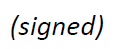 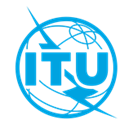 International telecommunication unionTelecommunication Standardization BureauInternational telecommunication unionTelecommunication Standardization BureauGeneva, 29 January 2024Geneva, 29 January 2024Ref:TSB Circular 172TSB Events/RC-MTATSB Circular 172TSB Events/RC-MTATo:-	Administrations of Member States of the Union;-	ITU-T Sector Members;-	ITU-T Associates;-	ITU AcademiaCopy to:-	The Chairmen and Vice-Chairmen of ITU-T Study Groups;-	The Director of the Telecommunication Development Bureau;-	The Director of the Radiocommunication Bureau-	The ITU Regional Office for the Arab Region, Cairo, Egypt-	The Director of the ITU Regional Office for Africa, Addis Ababa, EthiopiaTo:-	Administrations of Member States of the Union;-	ITU-T Sector Members;-	ITU-T Associates;-	ITU AcademiaCopy to:-	The Chairmen and Vice-Chairmen of ITU-T Study Groups;-	The Director of the Telecommunication Development Bureau;-	The Director of the Radiocommunication Bureau-	The ITU Regional Office for the Arab Region, Cairo, Egypt-	The Director of the ITU Regional Office for Africa, Addis Ababa, EthiopiaContacts:Robert ClarkMay Thi AyeRobert ClarkMay Thi AyeTo:-	Administrations of Member States of the Union;-	ITU-T Sector Members;-	ITU-T Associates;-	ITU AcademiaCopy to:-	The Chairmen and Vice-Chairmen of ITU-T Study Groups;-	The Director of the Telecommunication Development Bureau;-	The Director of the Radiocommunication Bureau-	The ITU Regional Office for the Arab Region, Cairo, Egypt-	The Director of the ITU Regional Office for Africa, Addis Ababa, EthiopiaTo:-	Administrations of Member States of the Union;-	ITU-T Sector Members;-	ITU-T Associates;-	ITU AcademiaCopy to:-	The Chairmen and Vice-Chairmen of ITU-T Study Groups;-	The Director of the Telecommunication Development Bureau;-	The Director of the Radiocommunication Bureau-	The ITU Regional Office for the Arab Region, Cairo, Egypt-	The Director of the ITU Regional Office for Africa, Addis Ababa, EthiopiaTel:+41 22 730 5415+41 22 730 5415To:-	Administrations of Member States of the Union;-	ITU-T Sector Members;-	ITU-T Associates;-	ITU AcademiaCopy to:-	The Chairmen and Vice-Chairmen of ITU-T Study Groups;-	The Director of the Telecommunication Development Bureau;-	The Director of the Radiocommunication Bureau-	The ITU Regional Office for the Arab Region, Cairo, Egypt-	The Director of the ITU Regional Office for Africa, Addis Ababa, EthiopiaTo:-	Administrations of Member States of the Union;-	ITU-T Sector Members;-	ITU-T Associates;-	ITU AcademiaCopy to:-	The Chairmen and Vice-Chairmen of ITU-T Study Groups;-	The Director of the Telecommunication Development Bureau;-	The Director of the Radiocommunication Bureau-	The ITU Regional Office for the Arab Region, Cairo, Egypt-	The Director of the ITU Regional Office for Africa, Addis Ababa, EthiopiaFax:E-mail:+41 22 730 5853tsbsg2@itu.int tsbsg3@itu.int tsbevents@itu.int+41 22 730 5853tsbsg2@itu.int tsbsg3@itu.int tsbevents@itu.intTo:-	Administrations of Member States of the Union;-	ITU-T Sector Members;-	ITU-T Associates;-	ITU AcademiaCopy to:-	The Chairmen and Vice-Chairmen of ITU-T Study Groups;-	The Director of the Telecommunication Development Bureau;-	The Director of the Radiocommunication Bureau-	The ITU Regional Office for the Arab Region, Cairo, Egypt-	The Director of the ITU Regional Office for Africa, Addis Ababa, EthiopiaTo:-	Administrations of Member States of the Union;-	ITU-T Sector Members;-	ITU-T Associates;-	ITU AcademiaCopy to:-	The Chairmen and Vice-Chairmen of ITU-T Study Groups;-	The Director of the Telecommunication Development Bureau;-	The Director of the Radiocommunication Bureau-	The ITU Regional Office for the Arab Region, Cairo, Egypt-	The Director of the ITU Regional Office for Africa, Addis Ababa, EthiopiaSubject: Joint ITU-T Study Group 2/ITU-T Study Group 3 
Regional Workshop on Topics of Mutual Interest (Kuwait City, Kuwait, 4 March 2024)Joint ITU-T Study Group 2/ITU-T Study Group 3 
Regional Workshop on Topics of Mutual Interest (Kuwait City, Kuwait, 4 March 2024)Joint ITU-T Study Group 2/ITU-T Study Group 3 
Regional Workshop on Topics of Mutual Interest (Kuwait City, Kuwait, 4 March 2024)Joint ITU-T Study Group 2/ITU-T Study Group 3 
Regional Workshop on Topics of Mutual Interest (Kuwait City, Kuwait, 4 March 2024)